Периодическое  печатное издание нормативных правовых актов Усть-Ярульского сельсовета, утвержденное решением сессии депутатов Усть-Ярульского  сельского Совета   Ирбейского района от  20.12.2005 г. за № 25Газета распространяется бесплатно.30.09.2022 № 18 (2022) 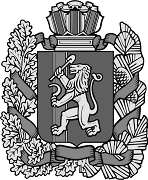 КРАСНОЯРСКИЙ КРАЙУСТЬ-ЯРУЛЬСКИЙ СЕЛЬСОВЕТ ИРБЕЙСКОГО РАЙОНАУСТЬ-ЯРУЛЬСКИЙ СЕЛЬСКИЙ СОВЕТ ДЕПУТАТОВ РЕШЕНИЕ (Проект)О внесении изменений в Устав Усть-Ярульскогосельсовета Ирбейского районаВ целях приведения Устава Усть-Ярульского сельсовета Ирбейского района Красноярского края в соответствие с требованиями федерального и краевого законодательства, руководствуясь Уставом Усть-Ярульского сельсовета Ирбейского района Красноярского края, Усть-Ярульский сельский Совет депутатов РЕШИЛ:1. Внести в Устав Усть-Ярульского сельсовета Ирбейского района Красноярского края следующие изменения:1.1. пункт 2 статьи 1 после слов «местном референдуме» дополнить словами «(сходе граждан)»;1.2. предложение второе пункта 1 статьи 10 исключить;1.3. пункт 7 статьи 19 после слова «(обнародованию)» дополнить словами «в срок не позднее 10 дней с момента проведения опроса»;1.4. статью 21 исключить;1.5. абзац первый пункта 5 статьи 21.2 изложить в следующей редакции:«5. Староста обладает следующими правами:»;1.6. подпункт 5 пункта 2 статьи 25 считать пунктом 3 и изложить в следующей редакции:«3. Органы территориального общественного самоуправления могут выдвигать инициативный проект в качестве инициаторов проекта.»;1.7. пункт 6 статьи 30 исключить;1.8. пункт 1 статьи 45 после слова «Администрация» дополнить словами «поселения (далее – администрация)»; 1.9. пункт 4 статьи 47 исключить;1.10. статью 47.1 дополнить пунктом 4 следующего содержания:«4. В соответствии с частью 9 статьи 1 Федерального закона от 31.07.2020 № 248-ФЗ «О государственном контроле (надзоре) и муниципальном контроле в Российской Федерации» вид муниципального контроля подлежит осуществлению при наличии в границах муниципального образования объектов соответствующего вида контроля.»;1.11. в пункте 2 статьи 49 слова «, члены выборных органов ТОС» исключить;1.12. абзац второй пункта 3 статьи 55 изложить в следующей редакции:«Администрация сельсовета осуществляет функции и полномочия учредителя, определяет цели, условия и порядок деятельности муниципальных предприятий и учреждений, утверждает их уставы, назначает на должность и освобождает от должности руководителей данных предприятий и учреждений, заслушивает отчеты об их деятельности в порядке, предусмотренном Уставом Усть–Ярульского сельсовета.»;1.13. в статье 71:- в абзаце втором пункта 1 слово «губернатором» заменить словом «Губернатором»;- в абзаце первом пункта 2 слово «губернатора» заменить словом «Губернатора»;- в абзаце втором подпункта 2 пункта 2 слово «губернатор» заменить словом «Губернатор»; 1.14. в пункте 6 статьи 74 слова «субъекта Российской Федерации» заменить словами «Красноярского края».      2. Контроль за исполнением настоящего Решения возложить на главу сельсовета.      3. Глава Усть-Ярульского сельсовета обязан опубликовать (обнародовать) зарегистрированное настоящее Решение в течение семи дней со дня поступления из Управления Министерства юстиции Российской Федерации по Красноярскому краю уведомления о включении сведений о настоящем решении в государственный реестр уставов муниципальных образований Красноярского края.      4. Решение вступает в силу в день, следующий за днем его официального опубликования в печатном издании «Усть-Ярульский вестник».Глава Усть-Ярульского сельсовета                                        М.Д. ДезиндорфПредседатель Усть-ЯрульскогоСельского Совета депутатов                                                        Е.В. ВиншуУтвержден решением Усть-Ярульского сельского Совета депутатов№10 от 10.06.2010 годаС изменениями п.1 №62 от 23.10.2017.Порядок учета предложений по проекту решения о внесении изменений в Устав сельсовета и участия граждан в его обсуждении1. Проект устава поселения, проект муниципального правового акта о внесении изменений и дополнений в Устав муниципального образования не позднее чем за 30 дней до дня рассмотрения вопроса о принятии устава муниципального образования, внесении изменений и дополнений в устав муниципального образования подлежат официальному опубликованию (обнародованию) с одновременным опубликованием (обнародованием) установленного представительным органом муниципального образования порядка учета предложений по проекту указанного устава, проекту указанного муниципального правового акта, а также порядка участия граждан в его обсуждении. Не требуется официальное опубликование (обнародование) порядка учета предложений по проекту муниципального правового акта о внесении изменений и дополнений в устав муниципального образования, а также порядка участия граждан в его обсуждении в случае, когда в устав муниципального образования вносятся изменения в форме точного воспроизведения положений Конституции Российской Федерации, федеральных законов, Устава и законов Красноярского края в целях приведения данного Устава в соответствие с этими нормативными правовыми актами.       (п.1 в ред. Решения Усть-Ярульского сельского Совета депутатов от 23.10.2017 № 62)2. Устав сельсовета, решение Совета о внесении изменений и дополнений в устав сельсовета принимается большинством в две трети голосов от установленной численности – депутатов представительного органа.3. Устав сельсовета, а также решение Совета о внесении изменений и дополнений в устав сельсовета подлежат государственной регистрации в соответствии с действующим законодательством и вступает в силу после их официального опубликования (обнародования).4. Официальное опубликование (обнародование) устава сельсовета, решения Совета о внесении изменений и дополнений в устав сельсовета должно  быть осуществлено в течении 30 дней после государственной регистрации.5. Изменения и дополнения, внесенные  в  устав муниципального образования и изменяющие структуру органов местного самоуправления, полномочия органов местного самоуправления (за исключением полномочий, срока полномочий и порядка избрания выборных должностных лиц местного самоуправления),  вступает в силу после истечения срока  полномочий  представительного органа  муниципального образования,  принявшего  муниципальный правовой акт о внесении в устав указанных изменений и дополнений.(п. 5 в ред. Решения Усть-Ярульского сельского Совета депутатов от 10.06.2010 № 10)Публичные слушания по обсуждению проекта решения о внесении  изменений  в Устав Усть-Ярульского сельсовета Ирбейского района Красноярского края состоятся 28 октября 2022 года в 17.00 часов в здании Усть-Ярульского сельского Дома культуры. 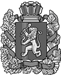        О внесении изменений в Постановление администрации Усть-Ярульского сельсовета от 03.06.2019 № 11- пг «Об утверждении положения об организации и осуществлении первичного воинского учета на территории поселения»В соответствии с Конституцией Российской Федерации, федеральными законами от 31 мая 1996 г. № 61-ФЗ «Об обороне», от 26 февраля 1997 г. 
№ 31-ФЗ «О мобилизационной подготовке и мобилизации в Российской Федерации», от 28 марта 1998 г. № 53-ФЗ «О воинской обязанности и военной службе», от 6 октября 2003 г. № 131-ФЗ «Об общих принципах организации местного самоуправления в Российской Федерации», постановлением Правительства Российской Федерации от 27 ноября 2006 г. № 719 
«Об утверждении Положения о воинском учете», Уставом поселения администрация Усть-Ярульского сельсовета постановляет:          1. Внести в Постановление администрации Усть-Ярульского сельсовета от 03.06.2019 № 11- пг «Об утверждении положения об организации и осуществлении первичного воинского учета на территории поселения» следующие изменения:        подпункт 1.2. статьи 1  изложить следующего содержания: «1.2. В своей деятельности руководствуются Конституцией Российской Федерации, федеральными законами Российской Федерации от 31.05.1996 № 61-ФЗ «Об обороне», от 26.02.1997 № 31-ФЗ «О мобилизационной подготовке и мобилизации в Российской Федерации» с изменениями согласно закона от 22.08.2004 № 122, от 28.03.1998 № 53-ФЗ «О воинской обязанности и воинской службе», Положением о воинском учете, утвержденным Постановлением Правительства Российской Федерации от 27.11.2006 № 719, от 31.12.2005 № 199-ФЗ «О внесении изменений в отдельные законодательные акты Российской Федерации в связи с совершенствованием разграничения полномочий», «Инструкцией по бронированию на период мобилизации и на военное время граждан Российской Федерации, пребывающих в запасе Вооруженных Сил Российской Федерации, федеральных органах исполнительной власти, имеющих запас, и работающих в органах государственной власти, органах местного самоуправления и организациях», Уставом Усть-Ярульского сельсовета, иными нормативными правовыми актами органов местного самоуправления, а также настоящим Положением.          2. Контроль за исполнением настоящего решения возложить на главу сельсовета М.Д. Дезиндорф.        3. Решение вступает в силу со дня, следующего за днем его официального опубликования в периодическом печатном издании «Усть-Ярульский Вестник». Глава Усть-Ярульского сельсовета                                        М.Д. Дезиндорф__________2022             с. Усть-Яруль                                    № _____Администрация Усть-Ярульского сельсоветаИрбейского района Красноярского краяАдминистрация Усть-Ярульского сельсоветаИрбейского района Красноярского краяАдминистрация Усть-Ярульского сельсоветаИрбейского района Красноярского краяАдминистрация Усть-Ярульского сельсоветаИрбейского района Красноярского краяАдминистрация Усть-Ярульского сельсоветаИрбейского района Красноярского краяАдминистрация Усть-Ярульского сельсоветаИрбейского района Красноярского краяАдминистрация Усть-Ярульского сельсоветаИрбейского района Красноярского краяАдминистрация Усть-Ярульского сельсоветаИрбейского района Красноярского краяАдминистрация Усть-Ярульского сельсоветаИрбейского района Красноярского краяАдминистрация Усть-Ярульского сельсоветаИрбейского района Красноярского краяПОСТАНОВЛЕНИЕПОСТАНОВЛЕНИЕПОСТАНОВЛЕНИЕПОСТАНОВЛЕНИЕПОСТАНОВЛЕНИЕПОСТАНОВЛЕНИЕПОСТАНОВЛЕНИЕПОСТАНОВЛЕНИЕПОСТАНОВЛЕНИЕПОСТАНОВЛЕНИЕ29.09.2022  29.09.2022  29.09.2022  29.09.2022     с. Усть-Яруль   с. Усть-Яруль№ 36-пг